Θέμα: « Χορήγηση άδειας γυναικολογικού ελέγχου »Η/Ο Διευθύντρια/-ντής  ή Η/Ο Προϊσταμένη/-ος της σχολικής μονάδαςΈχοντας υπόψη :Την υπ’αριθμ. Φ.353.1/324/105657/Δ1/16.10.2002 Υπουργική Απόφαση του ΥΠ.Ε.Π.Θ. «Καθορισμός των ειδικότερων καθηκόντων των Προϊσταμένων των Περιφερειακών Υπηρεσιών Π/θμιας & Δ/θμιας Εκπ/σης, ………» (ΦΕΚ 1340/16.10.2002 τ.Β΄), όπως τροποποιήθηκε με την υπ’αριθμ.Φ353.1/26/153324/Δ1/25-09-2014 Υ.Α του ΥΠΑΙΘ (ΦΕΚ 2648 τ.Β’/7-10-2014).Το άρθρο 40 του  ν. 4808/2021 (ΦΕΚ Α' 101/19-06-2021) & το άρθρο 96 του ν. 5043/2023       (τροποποίηση άρθ.232: Κώδικα Ατομικού Εργατικού Δικαίου).Την από xx/xx/xxxx σχετική αίτησή της μαζί με την Ιατρική Γνωμάτευση.ΑποφασίζουμεΧορηγούμε στην κ. xxxxxxxxxxxxx xxxxxxxx, εκπαιδευτικό  ΕΣΠΑ κλ. ΠΕxx, του …. ΔΣ/Νηπ. ……………….. άδεια γυναικολογικού ελέγχου, μιας (01) ημέρας  με πλήρεις αποδοχές, στις  xx/xx/xxxx.Η/Ο Διευθύντρια/-ντής  ή Η/Ο Προϊσταμένη/-οςxxxxxxxxxxxx xxxxxxxxxxΚΟΙΝΟΠΟΙΗΣΗ :ΕνδιαφερόμενηΣχολείο  Π.Μ. εκπ/κού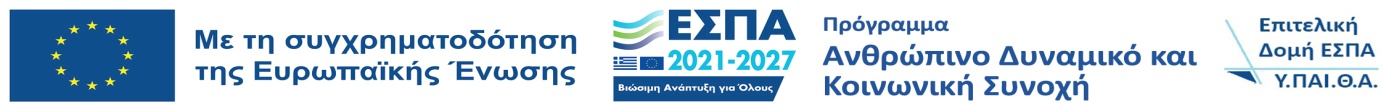 ΕΛΛΗΝΙΚΗ  ΔΗΜΟΚΡΑΤΙΑΛευκάδα, xx-xx-xxxxxΥΠΟΥΡΓΕΙΟ ΠAΙΔΕΙΑΣ, ΘΡΗΣΚΕΥΜΑΤΩΝ ΚΑΙ ΑΘΛΗΤΙΣΜΟΥΑριθμ. Πρωτ.: xxΠΕΡΙΦΕΡΕΙΑΚΗ ΔΙΕΥΘΥΝΣΗ ΠΡΩΤΟΒΑΘΜΙΑΣ & ΔΕΥΤΕΡΟΒΑΘΜΙΑΣ ΕΚΠΑΙΔΕΥΣΗΣ ΙΟΝΙΩΝ ΝΗΣΩΝΔΙΕΥΘΥΝΣΗ ΠΡΩΤΟΒΑΘΜΙΑΣ ΕΚΠΑΙΔΕΥΣΗΣ ΛΕΥΚΑΔΑΣΟΝΟΜΑ ΣΧΟΛΕΙΟΥΤαχ. Δ/νση :	XXXXXXXXXXΑΠΟΦΑΣΗXXXXX ΛΕΥΚΑΔΑ Πληροφορίες: 	XXXXXXX XXXXXXXXX Τηλ.: 	XXXXXXXXXXe-mail: 	XXXXXXXXXX